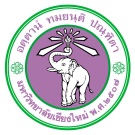 สำนักงานบริหารงานวิจัย มหาวิทยาลัยเชียงใหม่		239 ถนนห้วยแก้ว อำเภอเมือง จังหวัดเชียงใหม่ 50200		โทรศัพท์ 0 5394 3610-13 โทรสาร 0 5394 3600หนังสือยืนยันความรับผิดชอบ และการร่วมสมทบ (matching fund) ต่อมหาวิทยาลัยเชียงใหม่สำหรับทุนวิจัยและนวัตกรรม ด้านการพัฒนาเส้นทางอาชีพนักวิจัยและนวัตกรรม และวิจัยเพื่อฐานทางวิชาการ สำนักงานการวิจัยแห่งชาติ (วช.) ประจำปี 2568---------------------------	สำนักงานการวิจัยแห่งชาติ (วช.) ประกาศเปิดรับข้อเสนอการวิจัยและนวัตกรรม ด้านการพัฒนาเส้นทางอาชีพนักวิจัยและนวัตกรรม และวิจัยเพื่อฐานทางวิชาการ ประจำปีงบประมาณ 2568 ซึ่งกำหนดให้สถาบันต้นสังกัดร่วมสมทบทุน ประกอบด้วยทุนพัฒนานักวิจัยรุ่นกลาง โดยมหาวิทยาลัยกำหนดให้ส่วนงานต้นสังกัดร่วมสมทบทุนวิจัย ประกอบด้วยทุนพัฒนานักวิจัยรุ่นกลาง  	ข้าพเจ้า.......................................................................คณบดี/ผู้อำนวยการ............................................                                        ขอยืนยันความรับผิดชอบและร่วมสมทบทุน (matching fund) ในอัตราร้อยละ 20 ของงบประมาณทั้งโครงการ            โดยสมทบให้กับโครงการ..................................................................................................................................................……………………………………………………………………………………………………………………………………………………………………ซึ่งมี...............................................................................เป็นหัวหน้าโครงการ งบประมาณรวมทั้งโครงการ.................................................บาท เพื่อขอรับทุนพัฒนานักวิจัยรุ่นกลาง ประจำปี 2568ข้าพเจ้าขอรับรองว่าจะปฏิบัติตามหนังสือยืนยันฉบับนี้ ให้เป็นไปตามกฎหมาย ระเบียบ ข้อบังคับของทางราชการและจะกำกับดูแลการดำเนินโครงการวิจัยข้างต้นให้เป็นไปตามข้อเสนอโครงการ สัญญาจ้าง หรือสัญญารับทุน     (หากได้รับทุนสนับสนุน) ทุกประการ	(ลงนาม)........................................................................	(......................................................................)                                                                                                   คณบดี/ผู้อำนวยการ	วันที่ ..........................................................หมายเหตุ : อัตราส่วนการสมทบงบประมาณ วช. 50 : มช. 30 : คณะ 20